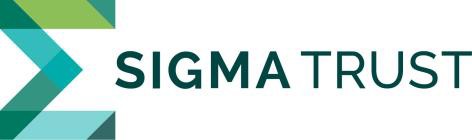 Person SpecificationHead of School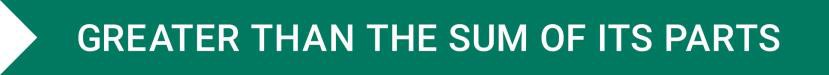 Qualifications & ExperienceEssentialDesirableLeadership responsibility of/within a teamSuccessful teaching experience and experience of leading within a subject area / Key stageRecent experience in a secondary school or academyExperience as Deputy HeadteacherExperience of teaching and leadership in more than one schoolLeadership & ManagementEssentialDesirableHold QTSEvidence of continuing professional developmentMasters level qualificationNPQH award or Leadership Pathways certificationAbility to articulate and share a vision of education within the context of the mission of the schoolAbility to inspire and motivate staff, students, parents and governorsEvidence of having successfully translated vision into reality at whole-school levelExperience of working in and leading staff teamsExperience of performance management and supporting the continuing professional development of colleaguesEvidence of successful strategies for planning, implementing, monitoring and evaluating school improvementAbility to analyse data, develop strategic plans, set targets and monitor/evaluate progressKnowledge of what constitutes quality in educational provision, the characteristics of effective schools and strategies for raising standards and the achievement of all studentsUnderstanding of leadership role in developing and implementing of the PSHEE curriculum, incorporating an ethos of British Values throughout the school communityUnderstanding of and commitment to promoting and safeguarding the welfare of students and colleaguesKnowledge of the role of the local governing boardExperience of working with governors to enable them to fulfil whole- school responsibilitiesUnderstanding of effective budget planning and resourcedeploymentUnderstanding of how financial and resource management enable a school to achieve its educational prioritiesSuccessful involvement in staff recruitment, appointment/inductionKnowledge & SkillsEssentialDesirablePrinciples and practice of effective strategies for learning and assessmentAbility to demonstrate accuracyOrganisation skillsWorking knowledge and skills of ITGood communication skills with people at all levelsAbility to gain respect of students through manner of confidence and authorityAble to organise own workload in the context of varied tasksFinancial understanding and/or management of budgetsAbility to analyse dataA secure understanding of the requirements of the National Curriculum and wider curricular opportunitiesKnowledge and experience of a range of successful teaching and learning strategies to meet the needs of all studentsA secure understanding of assessment strategies and the use of assessment to inform the next stages of learningExperience of effective monitoring and evaluation of teaching and learningSecure knowledge of statutory requirements relating to the curriculum and assessmentUnderstanding of the characteristics of an effective learning environment and the key elements of successful behaviour managementSuccessful experience in creating an effective learning environment and in developing and implementing policy and practice relating to behaviour managementPersonal QualitiesEssentialDesirableAble to lead and inspireAble to work calmly under pressureAbility to critically evaluate own performance and make any necessary changes to be more effectiveCommitment to the ethos of the schoolEnthusiastic, honest, reliableAbility to share a dynamic vision for the implementation of programmes and projectsA sense of purpose and ability to take personal initiativeA sensitive, flexible, open-minded and responsive attitude to working with othersAbility to work effectively as part of a team and to share a Trust- wide visionHigh quality teaching skillsHigh expectations of students’ learning and attainmentStrong commitment to school improvement, high expectations to raise students’ aspirationsAbility to build and maintain good relationshipsAbility to remain positive and enthusiastic when working under pressureEmpathy with children, parents and carersGood communication skillsGood interpersonal skillsStamina and resilience